							Warszawa, 5 czerwca 2019 r.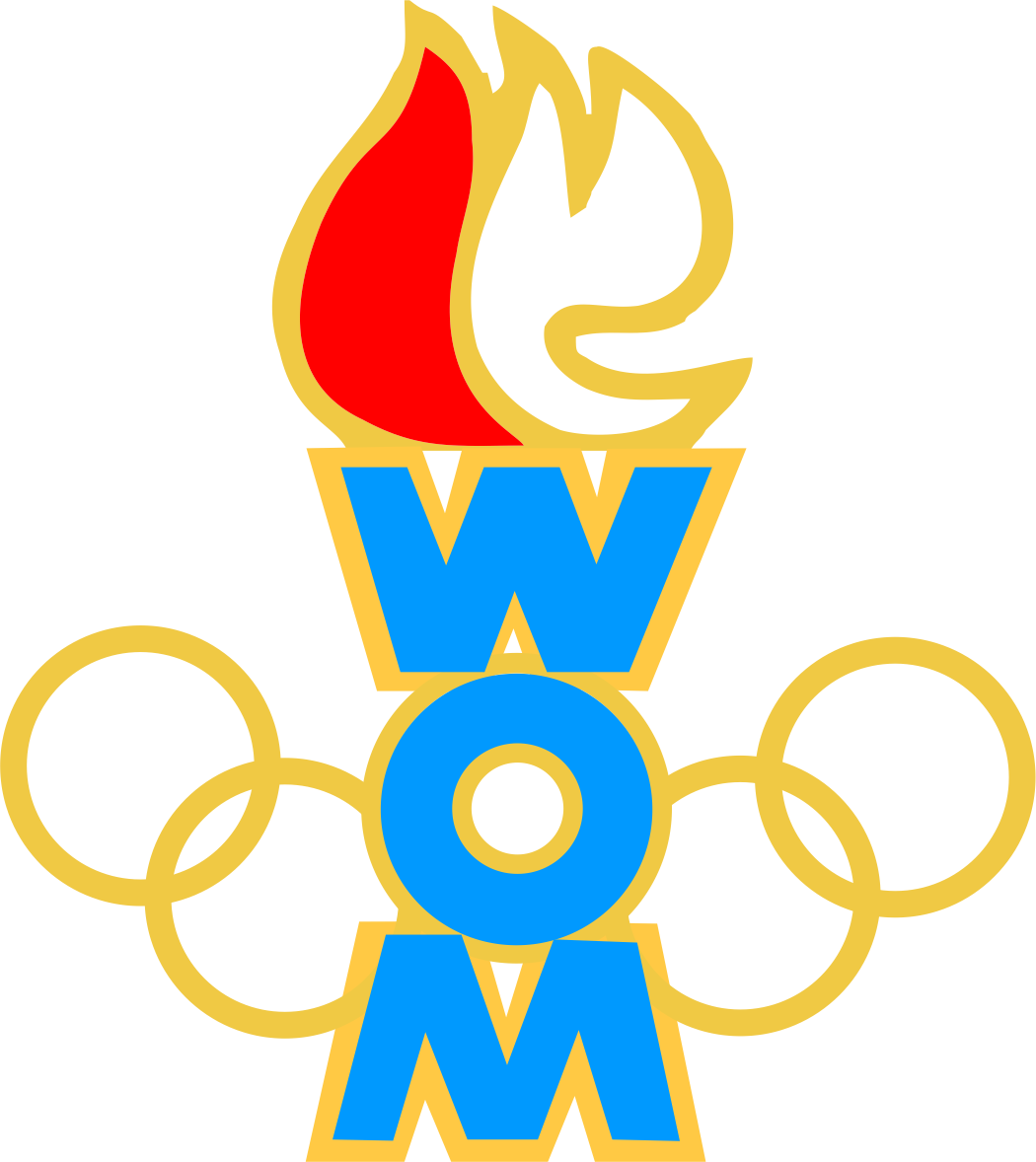 PROTOKÓŁMistrzostwa Warszawy 
Młodzików i Dzieci w łucznictwieWarszawska Olimpiada Młodzieży 4-5 czerwca 2019Organizatorzy:KS Drukarz Warszawa
Warszawsko-Mazowiecki Związek ŁuczniczySzkolny Związek SportowyObsada Sędziowska:Sędzia Główny: 				Pstrzoch Jan		Przewodniczący Komisji Technicznej: 	Potęga Bartosz		Komisja Techniczna: 			Soliński Paweł						Dorota Wieluńska						Krzysztof Markiewicz	Kierownik Strzelania: 			Miłecki MarcinPrzewodniczący Komisji Klasyfikacyjnej:	Trześniewska Iwona		Nagrody, dyplomy, puchary:		wg komunikatuInne (wypadki, kontuzje, protesty, kary): brak 	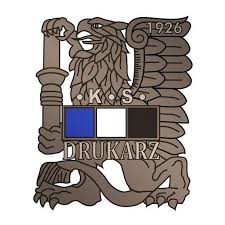 Uwagi Sędziego Głównego:			brak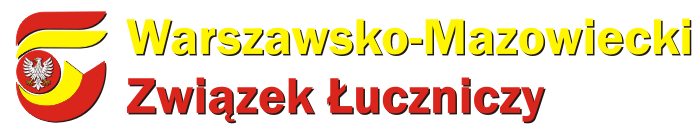 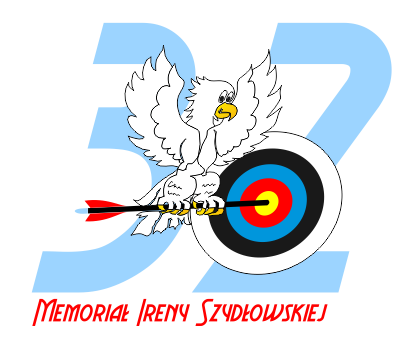 	Sędzia Główny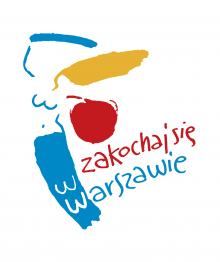 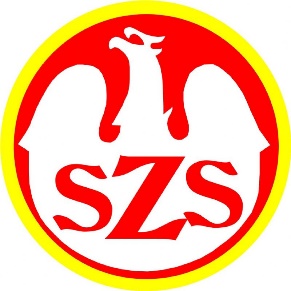 